 Fitness Trainers and Aerobics Instructors 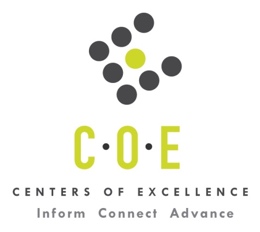 Labor Market Information ReportFoothill CollegePrepared by the San Francisco Bay Center of Excellence for Labor Market ResearchJune 2020RecommendationBased on all available data, there appears to be an undersupply of Fitness Trainers and Aerobics Instructors compared to the demand for this cluster of occupations in the Bay region and in the Silicon Valley sub-region (Santa Clara County). There is a projected annual gap of about 2,813 students in the Bay region and 689 students in the Silicon Valley Sub-Region.This report also provides student outcomes data on employment and earnings for programs on TOP 1228.00- Athletic Training and Sports Medicine in the state and region. It is recommended that these data be reviewed to better understand how outcomes for students taking courses on this TOP code compare to potentially similar programs at colleges in the state and region, as well as to outcomes across all CTE programs at Foothill College and in the region. IntroductionThis report profiles Fitness Trainers and Aerobics Instructors in the 12 county Bay region and in the Silicon Valley sub-region for a possible new Athletic Training and Sports Medicine program at Foothill College. Occupational DemandTable 1. Employment Outlook for Fitness Trainers and Aerobics Instructors in Bay RegionSource: EMSI 2020.1Bay Region includes Alameda, Contra Costa, Marin, Monterey, Napa, San Benito, San Francisco, San Mateo, Santa Clara, Santa Cruz, Solano and Sonoma CountiesTable 2. Employment Outlook for Fitness Trainers and Aerobics Instructors in Silicon Valley Sub-RegionSource: EMSI 2020.1Silicon Valley Sub-Region includes Santa Clara CountyJob Postings in Bay Region and Silicon Valley Sub-RegionTable 3. Number of Job Postings by Occupation for latest 12 months (May 2019 - April 2020)Source: Burning GlassTable 4a. Top Job Titles for Fitness Trainers and Aerobics Instructors for latest 12 months (May 2019 - April 2020) Bay RegionTable 4b. Top Job Titles for Fitness Trainers and Aerobics Instructors for latest 12 months (May 2019 - April 2020) Silicon Valley Sub-RegionSource: Burning GlassIndustry ConcentrationTable 5. Industries hiring Fitness Trainers and Aerobics Instructors in Bay RegionSource: EMSI 2020.1Table 6. Top Employers Posting Jobs for Fitness Trainers and Aerobics Instructors in Bay Region and Silicon Valley Sub-Region (May 2019 - April 2020)Source: Burning GlassEducational SupplyThere are five (5) community colleges in the Bay Region issuing 18 awards on average annually (last 3 years ending 2018-19) on TOP 1228.00- Athletic Training and Sports Medicine. There are two colleges in the Silicon Valley Sub-Region issuing eight (8) awards on average annually (last 3 years) on this TOP code.There is one (1) Other Educational Institution in the Bay Region issuing one (1) award on average annually (last 3 years ending 2016-17) on TOP 1228.00-Athletic Training and Sports Medicine. There are no Other Educational Institutions in the Silicon Valley Sub-Region Region issuing awards on this TOP code. Table 7a. Awards on TOP 1228.00-Athletic Training and Sports Medicine in Bay RegionSource: Data Mart Note: The annual average for awards is 2016-17 to 2018-19.Table 7b. Other Educational Institutions Awards on TOP 1228.00-Athletic Training and Sports Medicine                      in Bay RegionSource: Data Mart Note: The annual average for awards is 2014-15 to 2016-17.Gap AnalysisBased on the data included in this report, there is a large labor market gap in the Bay region with 2,832 annual openings for the Fitness Trainers and Aerobics Instructors occupational cluster and 19 annual (3-year average) awards for an annual undersupply of 2,813 students. In the Silicon Valley Sub-Region, there is also a gap with 697 annual openings and 8 annual (3-year average) awards for an annual undersupply of 689 students.Student OutcomesTable 8. Four Employment Outcomes Metrics for Students Who Took Courses on TOP 1228.00-Athletic Training and Sports MedicineSource: Launchboard Pipeline (version available on 5/28/20)Skills, Certifications and EducationTable 9. Top Skills for Fitness Trainers and Aerobics Instructors in Bay Region (May 2019 - April 2020)Source: Burning GlassTable 10. Certifications for Fitness Trainers and Aerobics Instructors in Bay Region (May 2019 - April 2020)Note: 52% of records have been excluded because they do not include a certification. As a result, the chart below may not be representative of the full sample.Source: Burning GlassTable 11. Education Requirements for Fitness Trainers and Aerobics Instructors in Bay Region Note: 62% of records have been excluded because they do not include a degree level. As a result, the chart below may not be representative of the full sample.Source: Burning GlassMethodologyOccupations for this report were identified by use of skills listed in O*Net descriptions and job descriptions in Burning Glass. Labor demand data is sourced from Economic Modeling Specialists International (EMSI) occupation data and Burning Glass job postings data. Educational supply and student outcomes data is retrieved from multiple sources, including CTE Launchboard and CCCCO Data Mart.SourcesO*Net OnlineLabor Insight/Jobs (Burning Glass) Economic Modeling Specialists International (EMSI)  CTE LaunchBoard www.calpassplus.org/Launchboard/ Statewide CTE Outcomes SurveyEmployment Development Department Unemployment Insurance DatasetLiving Insight Center for Community Economic DevelopmentChancellor’s Office MIS systemContactsFor more information, please contact:Doreen O’Donovan, Research Analyst, for Bay Area Community College Consortium (BACCC) and Centers of Excellence (CoE), doreen@baccc.net or (831) 479-6481John Carrese, Director, San Francisco Bay Center of Excellence for Labor Market Research, jcarrese@ccsf.edu or (415) 267-6544Fitness Trainers and Aerobics Instructors (SOC 39-9031): Instruct or coach groups or individuals in exercise activities.  Demonstrate techniques and form, observe participants, and explain to them corrective measures necessary to improve their skills.  Excludes teachers classified in 25-0000 Education, Training, and Library Occupations.  Excludes “Coaches and Scouts” (27-2022) and "Athletic Trainers" (29-9091).Entry-Level Educational Requirement: High school diploma or equivalentTraining Requirement: Short-term on-the-job trainingPercentage of Community College Award Holders or Some Postsecondary Coursework: 34%Occupation 2019 Jobs2024 Jobs5-Yr Change5-Yr % Change5-Yr Open-ingsAverage Annual Open-ings25% Hourly WageMedian Hourly WageFitness Trainers and Aerobics Instructors 14,244  15,910 1,66512% 14,162  2,832 $14.97$25.58Occupation 2019 Jobs2024 Jobs5-Yr Change5-Yr % Change5-Yr Open-ingsAverage Annual Open-ings25% Hourly WageMedian Hourly WageFitness Trainers and Aerobics Instructors 3,369  3,858 48915% 3,483  697 $16.77$26.96OccupationBay RegionSilicon Valley  Fitness Trainers and Aerobics Instructors3,201850Common TitleBayCommon TitleBayPersonal Trainer615Certified Personal Trainer31Swim Instructor340Fitness Attendant27Group Fitness Instructor295Exercise Specialist27Group Exercise Instructor201Zumba Instructor24Pilates Instructor175Aquatics Coordinator21Fitness Trainer153Certified Personal Fitness Trainer19Fitness Instructor153Specialist, Entertainment And Recreation Industry14Yoga Instructor138Water Exercise Instructor12Group X Instructor137Water Aerobics Instructor11Fitness Specialist84Kickboxing Instructor11Personal Fitness Trainer78Trainer10Yoga Teacher63Lead Trainer10Recreation Specialist50Spin Instructor8Personal Fitness Manager47Coordinator8Common TitleSilicon ValleyCommon TitleSilicon ValleyPersonal Trainer138Recreation Specialist8Swim Instructor125Fitness Attendant8Group Exercise Instructor103Exercise Specialist7Group Fitness Instructor57Boot Camp Instructor7Pilates Instructor50Personal Fitness Manager6Yoga Instructor46Certified Personal Trainer6Fitness Specialist25Swim Lifeguard/Instructor5Personal Fitness Trainer23Lead Trainer5Fitness Instructor23Birthday Party Coordinator5Group X Instructor22Tai Chi Instructor4Fitness Trainer20Spinning/Cycling Instructor4Yoga Teacher15Recreational Gymnastics Instructor4Zumba Instructor12Studio Wellness Advisor3Aquatics Coordinator9Part-Time Children's Instructor Opportunity3Industry – 6 Digit NAICS (No. American Industry Classification) CodesJobs in Industry (2019)Jobs in Industry (2022)% Change (2019-24)% Occupation Group in Industry (2019)Fitness and Recreational Sports Centers (713940)9,27110,45713%65%Civic and Social Organizations (813410)1,0941,1465%8%All Other Amusement and Recreation Industries (713990)44750012%3%Local Government, Excluding Education and Hospitals (903999)4304505%3%Sports and Recreation Instruction (611620)34440016%2%Exam Preparation and Tutoring (611691)33739417%2%Fine Arts Schools (611610)26130316%2%All Other Miscellaneous Schools and Instruction (611699)21026124%1%EmployerBayEmployerBayEmployerSilicon Valley24 Hour Fitness387Bay Club Incorporated23Exos84Exos168University California2224 Hour Fitness82In Shape Health Clubs97City Sports Club22YMCA28In Shape64In Shape Health Clubs Incorporated21Los Gatos Swim Racquet Club16YMCA59Los Gatos Swim Racquet Club16Yogasix14Bay Club44My Gym Children's Fitness Center15Plus One Health Management14Equinox39Forma Gym15Bay Club13Plus One Health Management33Anytime Fitness15Kb Fitness Exercise Studio12Yogasix32Xponential Fitness14Flying Fish Swimming School11Trustmark Company31Crunch14Waterworks Swim School Waterworks Aquatics10Orangetheory Fitness28Waterworks Swim School Waterworks Aquatics13Villasport10Marriott International Incorporated28Fitness 1913Trustmark Company10Crunch Fitness27American Swim Academy13California Sports Center10Active Sports Clubs27Umpqua Community College12City Sunnyvale9Perfect Workout25Salvation Army12Perfect Workout8Active Wellness25Kb Fitness Exercise Studio12Orangetheory Fitness8Planet Fitness24Super Soccer Stars11Forma Gym8CollegeSub-RegionAssociatesCertificate Low UnitTotalDiablo ValleyEast Bay 2  2 FoothillSilicon Valley 2  2 OhloneEast Bay 4  4 Santa RosaNorth Bay 4  4 West ValleySilicon Valley 6  6 Total Bay RegionTotal Bay Region 12  6  18 Total Silicon Valley Sub-RegionTotal Silicon Valley Sub-Region268CollegeSub-RegionAward < 1 academic yrTotalGurnick Academy of Medical ArtsMid-Peninsula11Total Bay RegionTotal Bay Region11Total Silicon Valley Sub-RegionTotal Silicon Valley Sub-Region002015-16Bay 
(All CTE Programs)Foothill College (All CTE Programs)State (1228.00)Bay (1228.00)Silicon Valley (1228.00)Foothill College (1228.00)% Employed Four Quarters After Exit74%77%62%n/an/an/aMedian Quarterly Earnings Two Quarters After Exit$10,550$15,310$4,450n/an/an/aMedian % Change in Earnings46%82%64%n/an/an/a% of Students Earning a Living Wage63%76%n/an/an/an/aSkillPostingsSkillPostingsSkillPostingsCardiopulmonary Resuscitation1,776Anatomy202Faculty Training82Teaching1,209Physiology178Fitness and Nutrition81Group Fitness865Customer Contact157Staff Management79Fitness702Health Promotion Programs145Onboarding60Yoga533Social Media144Injury Prevention49Customer Service510Sales138Newsletters47Scheduling453Exercise Programs137Rehabilitation47Pilates418Music137Point of Sale System43Lifting Ability365Cleaning130Public Speaking43Client Base Retention341Training Programs107Rowing43Aerobics337Basic Mathematics102Membership Sales42Product Sales270Training Packages101Performance Appraisals42Automated External Defibrillator267Budgeting86Repair42Zumba243Progress Reports84Occupational Health and Safety41Administrative Functions215Lesson Planning83Child Care40CertificationPostingsCertificationPostingsFirst Aid CPR AED1,194Athletic Trainer Certification14Personal Fitness Trainer Certification265Massage Therapist Certification13Group Exercise Instructor256Certified Lifeguard13AFAA Certification160Sports Medicine Certification11Driver's License99Basic Cardiac Life Support Certification11Certified Fitness Instructor94Certified Strength and Conditioning Specialist10American Heart Association Certification67CDL Class C9Water Safety Instructor42Certified Energy Manager8Basic Life Saving (BLS)36Bilingual Certification8Certified Teacher29Security Clearance6Certified Pilates Instructor24Certified Pool/Spa Operator4Education (minimum advertised)Latest 12 Mos. PostingsPercent 12 Mos. PostingsHigh school or vocational training84670%Associate Degree555%Bachelor’s Degree or Higher29825%